LES PASSEJAÏRES DE VARILHES                    				  	 FICHE ITINÉRAIRETARASCON n° 175"Cette fiche participe à la constitution d'une mémoire des itinéraires proposés par les animateurs du club. Eux seuls y ont accès. Ils s'engagent à ne pas la diffuser en dehors du club."Date de la dernière mise à jour : 24 juin 2019La carte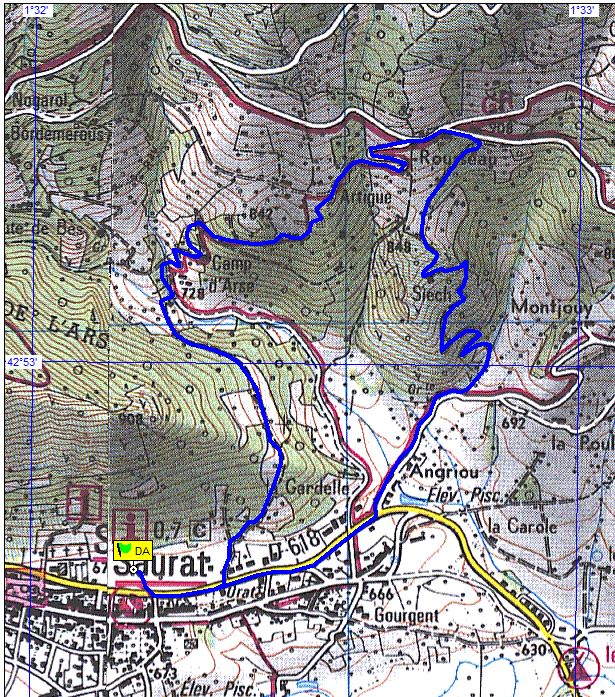 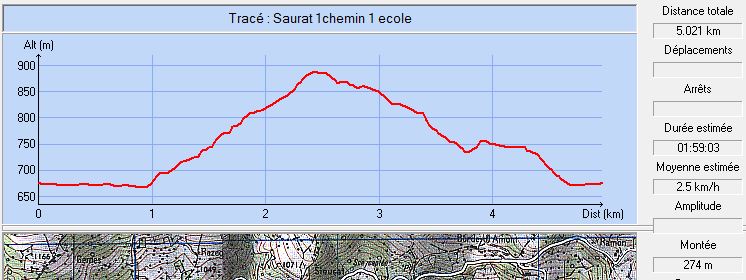 Commune de départ et dénomination de l’itinéraire : Saurat – Parking de l’école - Le sentier des écoles de Saurat dit "Sentier du Buis au Chêne".Date, animateur(trice), nombre de participants (éventuel) :14.11.2015 – M. Souleils – 33 participants (Reportage photos)19.06.2019 – M. Souleils – 17 participantsL’itinéraire est décrit sur les supports suivants : Topoguide spécifique au projet "Un chemin, une école", disponible à la mairie et à l’office de tourisme de TarasconFiche topo itinéraire n° 1 disponible en mairie ou par téléchargementClassification, temps de parcours, dénivelé positif, distance, durée :Promeneur -2h30 – 250 m – 5,5 km – ½ journéeBalisage : Plaquettes du projet + jauneParticularité(s) : Sentier réalisé dans le cadre du projet "Un chemin, une école"Site ou point remarquable :Grotte du SeichTrace GPS : Oui Distance entre la gare de Varilhes et le lieu de départ : 30 kmObservation(s) : 